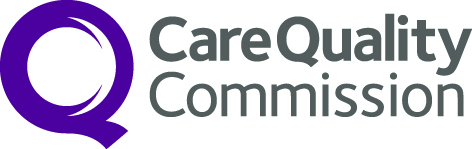 25 January 2016Dear colleague,Consultation on CQC’s 2016-21 StrategyToday we are launching the final stage of consultation on our 2016-21 strategy. The consultation period will run for seven weeks, closing on 14 March 2016 This follows ten months of engagement on how we intend to develop our regulatory model, to ensure that it is flexible, responsive and efficient. This started with the publication of Shaping the Future in March 2015, followed by Building on Strong Foundations which we published last October. Thank you to all those who have shared their views with us on the thinking set out within both those publications.Over the past three years we have radically changed the way we work, resulting in much greater confidence in us as an organisation and in our findings. In our next phase we need to build on our current regulatory approach and improve its efficiency and effectiveness. At the same time, we need to adapt to the changes and challenges in the health and care sectors we regulate. We have to achieve all of this with fewer resources. Our vision, laid out in today’s consultation document, seeks to achieve a health and care system:where people trust and use the judgements we make about the quality of care;where people have confidence that good and poor care will be identified and action taken where necessary so they are protected;where organisations that deliver care are encouraged to improve quality; andwhere organisations are encouraged to use resources as efficiently as possible to deliver high-quality care. This document sets out how we propose to deliver this vision by becoming a more efficient and effective regulator so that we stay relevant and sustainable for the future. Please do share this document within your organisations and encourage your networks to respond to our consultation.How to respond to the consultationMany of you have already given us your views which have shaped the proposals we have set out in today’s publication. We want to keep listening. Please give us your views on the questions that we ask throughout this document, either by: completing our web form, available atwww.cqc.org.uk/2016strategyconsultation  
or emailing strategyconsultation@cqc.org.uk. Please respond by 14 March 2016.At the end of the consultation period, we will consider your feedback and use it to develop our final strategy, to be published in May 2016. At this time, we will also publish a formal response to the feedback received. Yours sincerely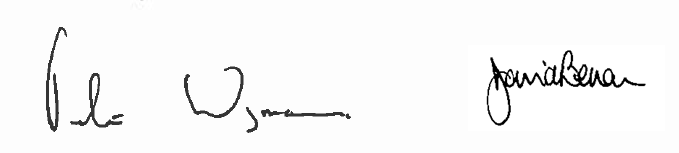 Peter Wyman						David BehanChairman							Chief Executive